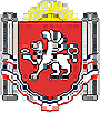 РЕСПУБЛИКА КРЫМРАЗДОЛЬНЕНСКИЙ РАЙОНАДМИНИСТРАЦИЯ БОТАНИЧЕСКОГО СЕЛЬСКОГОПОСЕЛЕНИЯПОСТАНОВЛЕНИЕ30.01.2023 г.	             с. Ботаническое 				    № 16О внесении изменений в постановление администрации Ботанического сельского поселения Раздольненского района Республики Крым от 26.04.2021 № 85 «Об утверждении административного регламента по предоставлению муниципальной услуги «Предоставление сведений об организациях, выдающих технические условия подключения (технологического присоединения) объектов капитального строительства к сетям инженерно-технического обеспечения»В соответствии с частью 1  статьи 7 Федерального закона от 27.07.2010 № 210-ФЗ «Об организации предоставления государственных и муниципальных услуг» (в редакции Федерального закона от 30.12.2020 № 509-ФЗ), руководствуясь Уставом Ботанического сельского поселения Раздольненского района Республики Крым, согласно экспертному заключению  Министерства юстиции Республики Крым от 05.12.2022 №05/03-02/3040, принимая во внимание заключение прокуратуры Раздольненского района от 20.01.2023 №Исорг20350020-88-23/127-20350020,ПОСТАНОВЛЯЮ:	1. Внести в постановление администрации Ботанического сельского поселения Раздольненского района Республики Крым от 26.04.2018 № 85 «Об утверждении административного регламента по предоставлению муниципальной услуги «Предоставление сведений об организациях, выдающих технические условия подключения (технологического присоединения) объектов капитального строительства к сетям инженерно-технического обеспечения»  следующие изменения:	1.1. Подпункт 2.6.2. пункта 2.6. раздела 2 Приложения к постановлению дополнить новым абзацем:«- предоставления на бумажном носителе документов и информации, электронные образы которых ранее были заверены в соответствии с пунктом 7.2 части 1 статьи 16 Федерального закона № 210-ФЗ, за исключением случаев, если нанесение отметок на такие документы, либо их изъятие является необходимым условием предоставления муниципальной услуги, и иных случаев, установленных федеральными законами».2. Разместить настоящее постановление в федеральной государственной информационной системе "Единый портал государственных и муниципальных услуг (функций)" (https://www.gosuslugi.ru/) на официальном Портале Правительства Республики Крым на странице Раздольненского района Республики Крым в разделе – Муниципальные образования района, подраздел Ботаническое сельское поселение (https://botanicheskoe.rk.gov.ru/), а также на информационном стенде в здании администрации Ботанического сельского поселения Раздольненского района Республики Крым по адресу: Республика Крым, Раздольненский район, село Ботаническое, улица Победы, 1А. 3.  Настоящее постановление вступает в силу со дня его официального опубликования (обнародования) в установленном порядке.4.  Контроль за исполнением настоящего постановления оставляю за собой.Председатель Ботанического сельскогосовета - глава администрацииБотанического сельского поселения			М.А. Власевская